МУНИЦИПАЛЬНОЕ АВТОНОМНОЕ ДОШКОЛЬНОЕ ОБРАЗОВАТЕЛЬНОЕ УЧРЕЖДЕНИЕ            ГОРОДА НОВОСИБИРСКА «ДЕТСКИЙ САД № 373 КОМБИНИРОВАННОГО ВИДА «СКВОРУШКА»630124, г. Новосибирск-124, ул.Есенина,27а630089, г. Новосибирск -89, ул. Адриена Лежена,21тел./факс (383) 267-67-11, (383) 264-07-22E-mail: ds_373_nsk @ nios.ruСЕНСОРНОЕ РАЗВИТИЕ ДЕТЕЙ РАННЕГО ВОЗРАСТА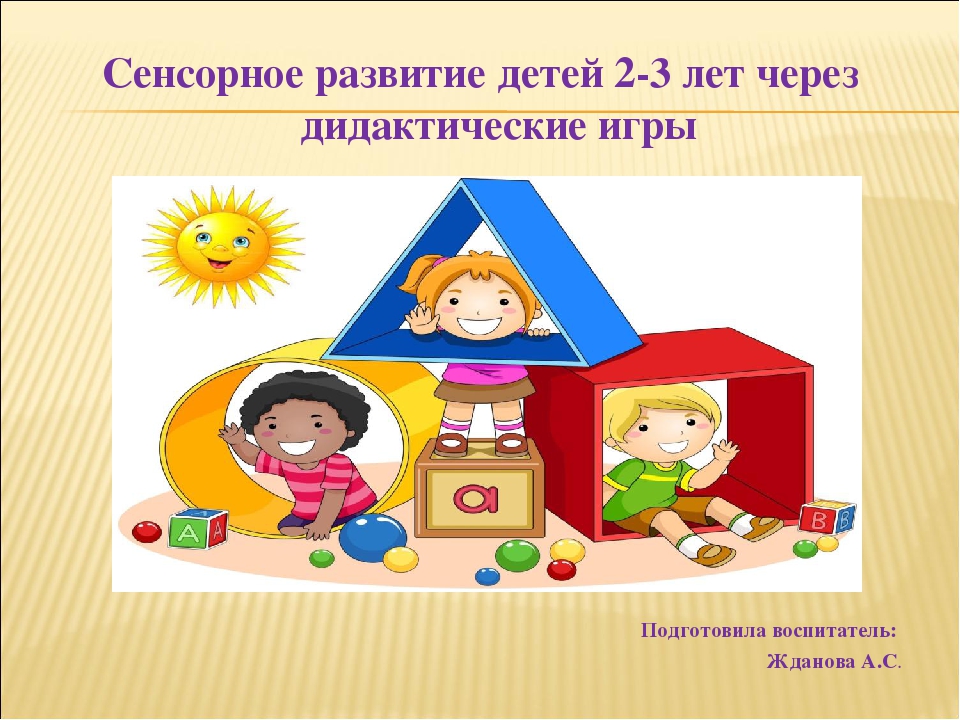 Автор воспитатель 1-ой младшей группы: Клыбан Н.А., первая квалификационная категорияСенсорное развитие ребенка – это развитие его восприятия и формирования представлений о важнейших свойствах предметов, их форме, цвете, величине, положении в пространстве, а также запахе и вкусе. Значение сенсорного развития в раннем детстве трудно переоценить, именно этот период наиболее благоприятен для совершенствования деятельности органов чувств, накопления представлений об окружающем мире.Сенсорное управление заключается в различении классификации. Размер, форма, цвет, шероховатость, вкус, запах – всему этому, необходимо научить ребенка. Для того чтобы научить ребенка мыслить, необходимо научить правильно сравнивать и группировать, т.е. правильно различать. В свою очередь, умение правильно различать приобретается ребенком через сенсорную гимнастику. Манипулируя предметами, дети третьего года жизни продолжают знакомиться с разнообразными свойствами: величиной, формой, цветом. В большинстве случаев первоначально ребенок выполняет задание случайно. Шарик можно протолкнуть в круглое отверстие, кубик в квадратное и т.п. Ребенка интересует в данный момент исчезновение предмета, и он многократно повторяет эти действия. Сенсорное воспитание, направленное на обеспечение полноценного сенсорного развития детей, является одной из основных сторон дошкольного воспитания. На третьем году жизни дети становятся самостоятельнее, у них продолжает развиваться предметная деятельность, ситуативно-деловое общение ребенка и взрослого, совершенствуется восприятие, речь, начальные формы произвольного поведения, игры, наглядно-действенное мышление. К трем годам совершенствуются зрительные и слуховые ориентировки, что позволяет детям безошибочно выполнять ряд заданий: осуществлять выбор из 2-3 предметов по форме, величине и цвету, различать мелодии.С детьми, в своей группе, по развитию сенсорики, я использую различные развивающие игры, пособия, служащие для развития тактильной чувствительности у детей. Большинство пособий сделано своими руками. По возможности использую и естественные условия природной среды: игры с водой, мелкими камушками, сухим и мокрым песком и др.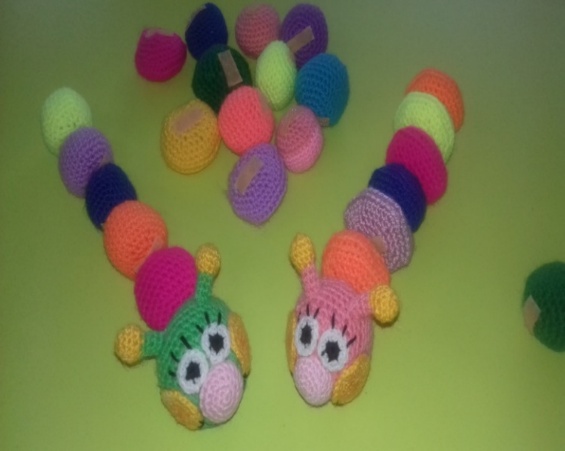 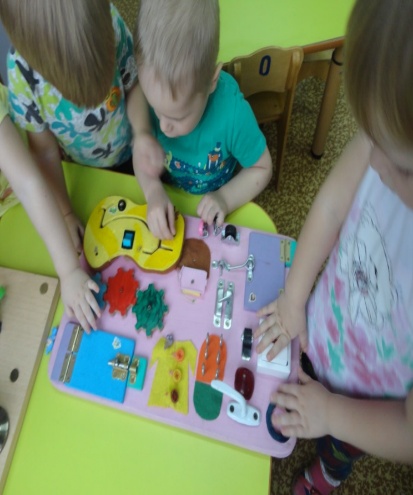 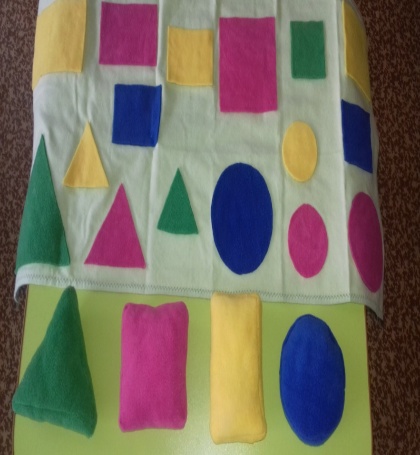 